Извещение о проведении аукциона в электронной формена право заключения договора аренды земельного участкаАдминистрация муниципального района «Забайкальский район» в соответствии со статьями 39.11, 39.12, 39.13 Земельного кодекса Российской Федерации, сообщает о проведении аукциона в электронной форме на право заключения договора аренды земельного участка.1.Общие положенияАукционы проводится в электронной форме на электронной площадке РТС-тендер (далее – ЭП) на основании Постановления Администрации муниципального района "Забайкальский район" от «15» июня 2023 года № 461 «О проведении аукционов в электронной форме на право заключения договора аренды земельного участка, государственная собственность на который не разграничена».Аукцион является открытым по составу участников. Организатор аукциона: Администрация муниципального района «Забайкальский район» (674650, Забайкальский край, Забайкальский район, пгт. Забайкальск, ул. Красноармейская, 40А, телефон: (30251) 2-27-76, 3-12-60  адрес электронной почты: zabaikalsk-40@mail.ru).Оператор электронной площадки: Наименование: ООО «РТС-тендер». Адрес: г. Москва, наб. Тараса Шевченко, 23А. Сайт – http:// www.rts-tender.ru. Дата и время начала приема заявок на участие в аукционе: «16» июня 2023 года с 14-00 часов по местному времени.  Дата окончания приема заявок на участие в аукционе: «12» июля 2023 года до 23-00 часов по местному времени.Время и место приема заявок на участие в аукционе: заявки и документы претендентов на участие в торгах принимаются в электронной форме посредством системы электронного документооборота на сайте ЭП (http://www.rts-tender.ru), через оператора ЭП, в соответствии с регламентом ЭП.Дата и время определения участников аукциона: «13» июля 2023 года в 10-00 часов по местному времени. Адрес: Забайкальский край, Забайкальский район, пгт. Забайкальск, ул. Красноармейская, 40 А, 1 этаж, кабинет № 12. Дата, время и место проведения аукциона: «18» июля 2023 года в 15-00 часов по местному времени аукцион будет проводиться в порядке, определенном статьями 39.11, 39.12, 39.13 Земельного кодекса Российской Федерации на электронной площадке РТС «Тендер», размещенной на сайте http://www.rts-tender.ru в сети Интернет. Дата, время и порядок осмотра земельного участка на местности: осмотр земельных участков на местности осуществляется с даты начала приема заявок на участие в аукционе до даты окончания срока приема заявок на участие в аукционе в рабочее время по письменному заявлению заинтересованного лица, поданного Организатору аукциона. Такое заявление должно быть подано не позднее, чем за один рабочий день до даты окончания срока приема заявок на участие в аукционе. Решение об отказе в проведении аукциона принимается Организатором аукциона в случае выявления обстоятельств, предусмотренных пунктом 8 статьи 39.12 Земельного кодекса Российской Федерации. Извещение об отказе в проведении аукциона размещается на официальном сайте Организатором аукциона в течение 3 (трех) дней со дня принятия данного решения. Организатор аукциона в течение 3 (трех) дней со дня принятия решения об отказе в проведении аукциона извещает участников аукциона об отказе в проведении аукциона и возвращает его участникам внесенные задатки.          1.12. В соответствии с Регламентом электронной площадки ООО «РТС-тендер»  установлено право взимания с победителя или иных лиц, с которыми в соответствии с пунктами 13, 14, 20 и 25 статьи 39.12 Земельного кодекса Российской Федерации, электронного аукциона платы оператору электронной площадки за участие в электронном аукционе.II. Сведения о земельных участках Предмет аукциона: ЛОТ № 1. 1. Земельный участок с кадастровым номером 75:06:070102:605, площадью 9000 кв. метров, расположенный по адресу: Забайкальский край, Забайкальский район, п.ст. Билитуй, вид разрешенного использования – для хранения и переработки сельскохозяйственной продукции (1.15).В соответствии с п. 17 ст. 39.8 Земельного кодекса Российской Федерации изменение вида разрешенного использования земельного участка не допускается. 2. Срок аренды земельного участка: 5 лет.3. Сведения о правах: отсутствуют4. Категория земель: земли населенных пунктов.5. Ограничения (обременения) земельного участка: отсутствуют.6. Сведения о возможности подключения (технологического присоединения) объекта капитального строительства к сетям инженерно-технического обеспечения, предусматривающих предельную свободную мощность существующих сетей, максимальную нагрузку и сроки подключения объектов капитального строительства к сетям инженерно-технического обеспечения, срок действия технических условий, плата за подключение (технологическое присоединение): Согласно ответа АО «ЗабТЭК» от 26.04.2023 года № 1522, в настоящее время существует техническая возможность подключение к централизованной системе теплоснабжения объектов капитального строительства суммарной тепловой нагрузки не более 0,8 Гкал/час (с учетом потерь тепловой энергии п тепловой энергии по тепловым сетям).Техническая возможность подключения к централизованной системе водоснабжения имеется. Максимальная нагрузка в возможных в возможных точках подключения подключаемых объектов не должна превышать 5мТехническая возможность подключения к централизованной системе водоотведения отсутствует для указанного участка, так как нет возможности обеспечения рабочего гидравлического режима отведения сточных вод с учетом нормативной скорости и нормативных гидравлических потерь (приложение № 3).7. Сведения о максимально и (или) минимально допустимых параметрах разрешенного строительства объекта капитального строительства:Территориальная зона (П1), предназначенная для производственно-коммунальных объектов.Правила землепользования и застройки сельского поселения «Билитуйское» утверждены решением Совета сельского поселения «Билитуйское» от 29 марта 2022 года № 23.Максимальные и минимальные размеры земельных участков данной зоны в соответствии с градостроительным регламентом в размере:- Предельный максимальный размер земельного участка – не подлежат установлению, кроме отдельных видов разрешенного использования земельных участков в границах данной территориальной зон согласно пунктам 3.1.1-3.1.21.- Предельный минимальный размер земельного участка – 0,1, кроме отдельных видов разрешенного использования земельных участков в границах данной территориальной зон согласно пунктам 3.1.1-3.1.21.8. Начальная цена предмета аукциона на право заключения договора аренды земельного участка, установленного в размере ежегодной арендной платыIII. Условия участия в аукционе Требования, предъявляемые к претендентам на участие в аукционеДля обеспечения доступа к участию в электронном аукционе претендентам необходимо пройти процедуру регистрации на электронной площадке организатора http://www.rts-tender.ru. Дата и время регистрации осуществляется ежедневно, круглосуточно, но не позднее даты и времени окончания подачи заявки. Для регистрации на ЭП претенденту необходимо электронно-цифровая подпись (ЭЦП).Регистрация на электронной площадке осуществляется без взимания платы.Заявки и документы претендентов на участие в торгах принимаются в электронной форме посредством системы электронного документооборота на сайте ЭП (http://www.rts-tender.ru), через оператора ЭП, в соответствии с регламентом ЭП.Претендент на участие в аукционе вправе подать только одну заявку на участие в аукционе в отношении предмета аукциона.К участию в аукционе допускаются претенденты, своевременно подавшие заявку на участие в аукционе, представившие надлежащим образом оформленные документы в соответствии с перечнем, установленным в настоящем извещении, и обеспечившие поступление на счет Организатора аукциона установленной суммы задатка в указанный срок.Обязанность доказать свое право на участие в аукционе возлагается на заявителя.Документы, подаваемые заявителями для участия в аукционеЗаявка на участие в аукционе в электронной форме. Одно лицо имеет право подать только одну заявку.При приеме заявок от претендентов ЭП обеспечивает регистрацию заявок и прилагаемых к ним документов в журнале приема заявок. Каждой заявке присваивается номер и в течение одного часа направляет в Личный кабинет Претендента уведомление о регистрации заявки. Заявки подаются и принимаются одновременно с полным комплектом требуемых для участия в аукционе документов, оформленных надлежащим образом. Одновременно с заявкой претенденты представляют следующие документы: Юридические лица:– копии учредительных документов;– документ, подтверждающий полномочия лица на осуществление действий от имени заявителя – юридического лица (копия решения о назначении или об избрании либо приказа о назначении физического лица на должность, в соответствии с которым такое физическое лицо обладает правом действовать от имени заявителя без доверенности (далее – руководитель). В случае если от имени заявителя действует иное лицо, заявка на участие в аукционе должна содержать также доверенность на осуществление действий от имени заявителя, заверенную печатью заявителя и подписанную руководителем заявителя (для юридических лиц) или уполномоченным этим руководителем лицом, либо нотариально заверенную копию такой доверенности. В случае если указанная доверенность подписана лицом, уполномоченным руководителем заявителя, заявка на участие в аукционе должна содержать также документ, подтверждающий полномочия такого лица.Физические лица предъявляют:– документ, удостоверяющий личность, или представляют копии всех его листов.– в случае, если от имени претендента действует его представитель по доверенности, к заявке должна быть приложена доверенность на осуществление действий от имени претендента, оформленная в установленном порядке, или нотариально заверенная копия такой доверенности. – в случае, если доверенность на осуществление действий от имени претендента подписана лицом, уполномоченным руководителем юридического лица, заявка должна содержать также документ, подтверждающий полномочия этого лица.Соблюдение претендентом указанных требований означает, что заявка и документы, представляемые одновременно с заявкой, поданы от имени претендента.Документом, подтверждающим поступление задатка на счет, указанный в информационном сообщении, является выписка с этого счета. Порядок внесения задатка определяется регламентом работы электронной площадки www.rts-tender.ru. Данное сообщение является публичной офертой для заключения договора о задатке в соответствии со статьей 437 Гражданского кодекса Российской Федерации, а подача претендентом заявки и перечисление задатка являются акцептом такой оферты. Задаток, прописанный в извещении, в размере двадцати процентов от начальной стоимости имущества, необходимо перечислить на расчетный счет ООО «РТС-тендер», указанный на официальном сайте: https://www.rts-tender.ru/.Порядок внесения задатка и его возвратаРеквизиты для перечисления денежных средств за участие в электронных процедурах по имущественным торгам на электронной площадке РТС-тендер:Получатель: ООО «РТС-тендер»Наименование банка: Филиал «Корпоративный» ПАО «Совкомбанк»Расчетный счёт 40702810512030016362, Корр. счёт 30101810445250000360, БИК 044525360, ИНН 7710357167, КПП 773001001Назначение платежа: 	Внесение гарантийного обеспечения по Соглашению о внесении гарантийного обеспечения, № аналитического счета _________, без НДС.Обратите внимание на следующее:Не нужно разбивать платежи по разным торгам разными п/п. Данная операция просто является пополнением счета.Платежи разносятся по виртуальным счетам каждый рабочий день по факту поступления средств по банковским выпискам (то есть банковский день + рабочий день).Задаток возвращается заявителю в следующих случаях и порядке:– возврат внесенного задатка претенденту, не допущенному к участию в торгах, производится в течение 3 рабочих дней со дня оформления протокола о признании претендентов участниками торгов;– возврат внесенного задатка участникам торгов, которые не выиграли их, в течение 3 рабочих дней со дня подписания протокола о результатах торгов;– возврат внесенного задатка участникам несостоявшихся торгов в течение 3 рабочих дней со дня подписания протокола о результатах торгов;– возврат внесенного задатка заявителю, не допущенному к участию в аукционе, в течение трех рабочих дней со дня оформления протокола приема заявок на участие в аукционе;– в случае если победитель торгов уклонился от подписания протокола о результатах торгов, заключения договора аренды земельного участка, внесенный победителем торгов задаток ему не возвращается;– в случае если заявитель отозвал заявку на участие в аукционе до окончания срока приема заявок, возврат внесенного задатка производится в течение трех рабочих дней со дня поступления   уведомления об отзыве заявки.– в случае отзыва заявки заявителем позднее дня окончания срока приема заявок задаток возвращается в порядке, установленном для участников аукциона;– внесенный победителем торгов задаток засчитывается в счет арендной платы земельного участка.Определение участников аукционаЗаявитель не допускается к участию в аукционе в следующих случаях:1) непредставление необходимых для участия в аукционе документов или представление недостоверных сведений;2) не поступление задатка на дату рассмотрения заявок на участие в аукционе;3) подача заявки на участие в аукционе лицом, которое в соответствии с настоящим Кодексом и другими федеральными законами не имеет права быть участником конкретного аукциона, покупателем земельного участка или приобрести земельный участок в аренду;4) наличие сведений о заявителе, об учредителях (участниках), о членах коллегиальных исполнительных органов заявителя, лицах, исполняющих функции единоличного исполнительного органа заявителя, являющегося юридическим лицом, в предусмотренном настоящей статьей реестре недобросовестных участников аукциона.Организатор аукциона ведет протокол рассмотрения заявок на участие в аукционе, который должен содержать сведения о заявителях, допущенных к участию в аукционе и признанных участниками аукциона, датах подачи заявок, внесенных задатках, а также сведения о заявителях, не допущенных к участию в аукционе, с указанием причин отказа в допуске к участию в нем. Заявитель, признанный участником аукциона, становится участником аукциона с даты подписания организатором аукциона протокола рассмотрения заявок. Протокол рассмотрения заявок на участие в аукционе подписывается организатором аукциона не позднее чем в течение одного дня со дня их рассмотрения и размещается на официальном сайте не позднее чем на следующий день после дня подписания протокола.Заявителям, признанным участниками аукциона, и заявителям, не допущенным к участию в аукционе, организатор аукциона направляет уведомления о принятых в отношении них решениях не позднее дня, следующего после дня подписания протокола.Претендент приобретает статус участника аукциона с момента оформления Организатором аукциона протокола о признании претендентов участниками аукциона.Организатор аукциона обязан вернуть заявителю, не допущенному к участию в аукционе, внесенный им задаток в течение трех рабочих дней со дня оформления протокола приема заявок на участие в аукционе.Проведение аукциона и порядок заключения договора В случае, если на основании результатов рассмотрения заявок на участие в аукционе принято решение об отказе в допуске к участию в аукционе всех заявителей или о допуске к участию в аукционе и признании участником аукциона только одного заявителя, аукцион признается несостоявшимся.В случае, если аукцион признан несостоявшимся и только один заявитель признан участником аукциона, уполномоченный орган в течение десяти дней со дня подписания протокола, обязан направить заявителю два экземпляра подписанного проекта договора аренды земельного участка. При этом размер ежегодной арендной платы по договору аренды земельного участка определяется в размере, равном начальной цене предмета аукциона.В случае, если по окончании срока подачи заявок на участие в аукционе подана только одна заявка на участие в аукционе или не подано ни одной заявки на участие в аукционе, аукцион признается несостоявшимся. Если единственная заявка на участие в аукционе и заявитель, подавший указанную заявку, соответствуют всем требованиям и указанным в извещении о проведении аукциона условиям аукциона, уполномоченный орган в течение десяти дней со дня рассмотрения указанной заявки обязан направить заявителю два экземпляра подписанного проекта договора аренды земельного участка. При этом размер ежегодной арендной платы по договору аренды земельного участка определяется в размере, равном начальной цене предмета аукциона.Результаты аукциона оформляются протоколом, который составляет организатор аукциона. Протокол о результатах аукциона составляется в двух экземплярах, один из которых передается победителю аукциона, а второй остается у организатора аукциона. В протоколе указываются:1) сведения о месте, дате и времени проведения аукциона;2) предмет аукциона, в том числе сведения о местоположении и площади земельного участка;3) сведения об участниках аукциона, о начальной цене предмета аукциона, последнем и предпоследнем предложениях о цене предмета аукциона;4) наименование и место нахождения (для юридического лица), фамилия, имя и (при наличии) отчество, место жительства (для гражданина) победителя аукциона и иного участника аукциона, который сделал предпоследнее предложение о цене предмета аукциона;5) сведения о последнем предложении о цене предмета аукциона (цена приобретаемого в собственность земельного участка, размер ежегодной арендной платы или размер первого арендного платежа).Протокол о результатах аукциона размещается на официальном сайте в течение одного рабочего дня со дня подписания данного протокола.Победителем аукциона признается участник аукциона, предложивший наибольший размер ежегодной арендной платы за земельный участок.В течение трех рабочих дней со дня подписания протокола о результатах аукциона организатор аукциона обязан возвратить задатки лицам, участвовавшим в аукционе, но не победившим в нем.В случае, если в аукционе участвовал только один участник или при проведении аукциона не присутствовал ни один из участников аукциона, либо в случае, если после троекратного объявления предложения о начальной цене предмета аукциона не поступило ни одного предложения о цене предмета аукциона, которое предусматривало бы более высокую цену предмета аукциона, аукцион признается несостоявшимся.Уполномоченный орган направляет победителю аукциона или единственному принявшему участие в аукционе его участнику два экземпляра подписанного проекта договора аренды земельного участка в десятидневный срок со дня составления протокола о результатах аукциона. При этом размер ежегодной арендной платы по договору аренды земельного участка определяется в размере, предложенном победителем аукциона, или в случае заключения указанного договора с единственным принявшим участие в аукционе его участником устанавливается в размере, равном начальной цене предмета аукциона. Не допускается заключение указанных договоров ранее чем через десять дней со дня размещения информации о результатах аукциона на официальном сайте.Настоящее извещение о проведении аукциона, заявка на участие в аукционе, проект Договора, протокол рассмотрения заявок на участие в аукционе, протокол о результатах аукциона в электронном виде размещаются в информационно-телекоммуникационной сети «Интернет» на официальном сайте Российской Федерации (http://torgi.gov.ru, https://www.rts-tender.ru).Приложение № 1к извещению о проведении аукциона на право заключения договоров аренды земельного участкаЗАЯВКА НА УЧАСТИЕ В АУКЦИОНЕВ ЭЛЕКТРОННОЙ ФОРМЕ НА ПРАВО ЗАКЛЮЧЕНИЯ ДОГОВОРА АРЕНДЫ ЗЕМЕЛЬНОГО УЧАСТКА__________________________________________________________________________________(наименование Организатора)Претендент ____________________________________________________________________________________________________________________________________________________________________ (Ф.И.О. для физического лица или ИП, наименование для юридического лица с указанием организационно-правовой формы)в лице __________________________________________________________________________________(ФИО)действующий на основании1   __________________________________________________________________________________(Устав, Положение и т.д.)принял решение об участии в аукционе в электронной форме на право заключения договора аренды земельного участка:в сроки и в порядке, установленные в Извещении о проведении аукциона в электронной форме, и в соответствии с Регламентом Оператора электронной площадки.1. Заявитель обязуется:1.1.	Соблюдать условия и порядок проведения аукциона в электронной форме, содержащиеся в Извещении о проведении аукциона в электронной форме и Регламенте Оператора электронной площадки.1.2.	В случае признания Победителем аукциона в электронной форме, а также в иных случаях, предусмотренных пунктами 13 и 14 статьи 39.12 Земельного кодекса Российской Федерации, заключить договор с Арендодателем (Продавцом) в соответствии с порядком, сроками и требованиями, установленными Извещением о проведении аукциона в электронной форме и договором.2. Заявитель согласен и принимает все условия, требования, положения Извещения о проведении аукциона в электронной форме, проекта договора и Регламента Оператора электронной площадки, и они ему понятны. Заявителю известны сведения о Земельном участке, Заявитель надлежащим образом ознакомлен с реальным состоянием Земельного участка и не имеет претензий к ним.3. Заявитель извещен о том, что он вправе отозвать Заявку в любое время до установленных даты и времени окончания срока приема Заявок на участие в аукционе в электронной форме, в порядке, установленном в Извещении о проведении аукциона в электронной форме.4. Ответственность за достоверность представленных документов и информации несет Заявитель.5. Заявитель подтверждает, что на дату подписания настоящей Заявки ознакомлен с порядком проведения аукциона в электронной форме, порядком внесения, блокирования и прекращения блокирования денежных средств в качестве задатка, и они ему понятны.6. Заявитель осведомлен и согласен с тем, что Арендодатель (Продавец)/Организатор аукциона в электронной форме не несут ответственности за ущерб, который может быть причинен Заявителю отменой аукциона в электронной форме, внесением изменений в Извещение о проведении аукциона в электронной форме, а также приостановлением процедуры проведения аукциона в электронной форме. При этом Заявитель считается уведомленным об отмене аукциона в электронной форме, внесении изменений в Извещение о проведении аукциона в электронной форме с даты публикации информации об отмене аукциона в электронной форме, внесении изменений в Извещение о проведении аукциона в электронной форме на официальном сайте торгов Российской Федерации в информационно- телекоммуникационной сети «Интернет» для размещения информации о проведении торгов www.torgi.gov.ru и сайте Оператора электронной площадки.7. В соответствии с Федеральным законом от 27.07.2006 № 152-ФЗ «О персональных данных» (далее - Федеральный закон от 27.07.2006 № 152-ФЗ), подавая Заявку, Заявитель дает согласие на обработку персональных данных, указанных выше и содержащихся в представленных документах, в целях участия в аукционе (под обработкой персональных данных понимается совершение, в том числе, следующих действий: сбор, систематизация, накопление, хранение, уточнение (обновление, изменение), использование, обезличивание, блокирование, уничтожение персональных данных, описание способов обработки данных приведено в Федеральном законе от 27.07.2006 № 152-ФЗ), а также на передачу такой информации третьим лицам, в случаях, установленных нормативными документами вышестоящих органов и законодательством. Настоящее согласие действует бессрочно и может быть отозвано в любой момент по соглашению сторон. Заявитель подтверждает, что ознакомлен с положениями Федерального закона от 27.07.2006 № 152-ФЗ, права и обязанности в области защиты персональных данных ему известны.___________________________________________________1 Заполняется при подаче Заявки юридическим лицом2 Заполняется при подаче Заявки лицом, действующим по доверенности  Претендент (представитель Претендента, действующий по доверенности): _____________________________________________________________________________(Должность и подпись Претендента или его уполномоченного представителя, индивидуального предпринимателя или юридического лица)М.П. (при наличии)                                                                                                   (подпись)Приложение № 2к извещению о проведении аукциона на право заключения договоров аренды земельного участкаДОГОВОР № ______аренды земельного участка, государственная собственность на который не разграниченап.г.т. Забайкальск                                                                               «___» ______20___ годаМуниципальный район "Забайкальский район", от имени которого действует Администрация муниципального района "Забайкальский район" (далее – Администрация), именуемая в дальнейшем «Арендодатель», в лице Главы муниципального района «Забайкальский район» Мочалова Александра Владимировича, действующего на основании Устава, с одной стороны, и ФИО _____________________________, дата рождения _____________, паспорт (серия номер)  ____________ выдан _____________________________________________________________________________дата выдачи _________________, зарегистрированной по адресу: ___________________________________________________, именуемая в дальнейшем «Арендатор», с другой стороны, далее вместе именуемые «Стороны» по результатам аукциона на заключение договора аренды земельного участка (протокол о результатах аукциона от ___________ года), заключили настоящий договор аренды земельного участка (далее – Договор) о нижеследующем:1. Предмет и цели аренды1.1. Арендодатель передает, а Арендатор принимает во временное владение и пользование земельный участок, государственная собственность на который не разграничена, из земель населенных пунктов, с кадастровым номером ___________________, площадью ___________кв. метров, местоположение которого установлено: _____________________________________________________________ (далее – земельный участок).1.2. Земельный участок предоставляется _____________________________________.1.3. Внесение изменений в заключенный по результатам аукциона или в случае признания аукциона несостоявшимся с лицами, указанными в пункте 13, 14 или 20 статьи 39.12 Земельного Кодекса российской Федерации, договор аренды земельного участка, находящегося в государственной или муниципальной собственности, в части изменения видов разрешенного использования такого земельного участка не допускается.2. Ограничения (обременения) в использовании земельного участка2.1. Земельный участок не обременен правами третьих лиц.2.2. На земельный участок распространяются следующие ограничения в использовании: ___________________________ Арендатор согласен принять земельный участок с учетом ограничений по его использованию.3. Срок действия Договора 3.1. Настоящий Договор заключается сроком на 5 лет с ____________202__г. по _____________20__г.3.2. Договор прекращается в связи с истечением срока действия Договора, если иное не установлено действующим законодательством. 3.3. Срок действия договора субаренды не может превышать срока действия настоящего Договора. При досрочном расторжении настоящего Договора договор субаренды земельного участка прекращает свое действие.4. Размер арендной платы и условия её внесения 4.1. Арендные платежи начинают исчисляться с даты подписания настоящего Договора независимо от даты проведения государственной регистрации Договора. Неиспользование Арендатором земельного участка не может служить основанием для освобождения его от внесения арендных платежей по Договору.         4.2. Размер ежегодной арендной платы за Участок определяется по результатам аукциона, согласно прилагаемому к Договору протоколу о результатах аукциона (приложение __), либо в размере начальной цены предмета аукциона в случае, если Арендатор является:- лицом, подавшим единственную заявку на участие в аукционе на право заключения договора аренды земельного участка;           - заявителем, признанным единственным участником аукциона, либо с единственным принявшим участие в аукционе его участником. Годовой размер арендной платы составляет: ____________________________          Задаток в сумме _______(__________________) внесенный Арендатором для участия в аукционе, зачисляется в счет арендной платы по Договору.          4.3. Физические лица вносят арендную плату за соответствующий год в срок до 15 сентября, а в случае если договор аренды земельного участка заключен после 15 сентября - в срок до 15 декабря) путем перечисления в УФК по Забайкальскому краю (Комитет по финансам муниципального района «Забайкальский район»)  ИНН 7505001802 ОКТМО 76612425 на расчетный счет № 03100643000000019100 Наименование банка: Отделение Чита Банка России / УФК по Забайкальскому краю г. Чита, БИК 017601329, КБК 90211105013050000120»(наименование платежа: по договору аренды № _____ от «____» ________20____ г.). В случае, если срок наступления платежа приходится на выходной (нерабочий праздничный) день, то днем окончания срока внесения платежа является день, предшествующий выходному (нерабочему праздничному) дню.            За нарушение срока внесения арендной платы за земельный участок, предусмотренного пунктом 4.3 настоящего Договора, Арендатор выплачивает Арендодателю пени в размере 0,1 процента от суммы арендной платы земельного участка за каждый календарный день просрочки.4.4. Арендная плата перечисляется Арендатором на расчётный счёт Арендодателя по реквизитам, прилагаемым к настоящему договору. Обязательство по внесению арендных платежей считается исполненным с момента поступления денежных средств на расчётный счёт Арендодателя. В случае, если платеж является невыясненным из-за ошибки в платежном поручении при перечислении денежных средств на расчётный счёт Арендодателя по договору, то датой поступления платежа будет считаться дата уточнения платежа. При этом обязательство по уплате арендных платежей считается исполненным Арендатором с даты фактического поступления платежа.4.5 Размер арендной платы изменяется арендодателем в одностороннем порядке в связи с принятием соответствующих нормативных правовых актов РФ или Забайкальского края об изменении кадастровой стоимости земельных участков; изменении ставок арендной платы; изменение ставок земельного налога; изменении значений расчетов и корректирующих коэффициентов, используемых при расчете арендной платы; изменении порядка (методики) определения арендной платы.В этом случае размер годовой арендной платы считается измененным с даты вступления в силу соответствующих нормативных правовых актов Российской Федерации или Забайкальского края, если иное не установлено таким нормативным правовым актом и подлежит обязательной уплате в каждом случае изменения арендной платы.Исчисление и уплата Арендатором арендной платы осуществляются на основании письменного уведомления Арендодателя об изменении размера арендной платы. Данное уведомление (по выбору Арендодателя) может быть Направлено Арендодателем  Арендатору почтовым отправлением с уведомлением о вручении по адресу Арендатора,  указанному в Договоре, и (или) сделано Арендодателем через средства массовой ь информации неопределенному кругу лиц, в том числе путем размещения уведомления на  официальном сайте Арендодателя в сети «Интернет».Стороны вправе заключить дополнительное соглашение к Договору об изменении размера арендной платы в указанных случаях, если инициатором заключения такого соглашения выступает Арендатор.4.6. Размер годовой арендной платы, рассчитанный в зависимости от кадастровой  стоимости земельного участка, подлежит перерасчёту по состоянию на 01 января года, следующего за годом, в котором принят акт об утверждении результатов определения кадастровой стоимости земельных участков, за исключением случаев изменения кадастровой стоимости земельного участка по решению комиссии по рассмотрению споров о результатах определения кадастровой стоимости или решению суда.4.7. Размер арендной платы изменяется Арендодателем в одностороннем и  бесспорном порядке в случае выявления в расчёте арендных платежей ошибки, допущенной по причине неправильного применения Арендодателем методики расчёта арендной платы и (или) значений расчётного и корректирующего коэффициентов. В этом случае производится перерасчёт арендной платы со дня, когда была допущена такая  ошибка. Исчисление и уплата Арендатором арендной платы осуществляются на основании письменного уведомления Арендодателя об изменении размера арендной платы, направленного Арендодателем Арендатору почтовым отправлением с уведомлением о вручении по адресу Арендатора, указанному в Договоре.4.8. Первый арендный платеж по новым правилам исчисления арендной платы Договора производится арендатором на ближайшую дату платежа, следующую после изменения правил исчисления арендной платы, включая, при необходимости, доплату за предыдущие периоды. В случае, если уведомление либо дополнительное соглашение об изменении арендной платы получено Арендатором после даты наступления платежа, предусмотренной данным пунктом, то первый арендный платеж производится в срок до 15 сентября, а в случае если договор аренды земельного участка заключен после 15 сентября - в срок до 15 декабря последнего месяца текущего квартала.5. Права и обязанности Арендодателя5.1. Арендодатель имеет право:5.1.1.  требовать от Арендатора устранения выявленных Арендодателем нарушений условий Договора;5.1.2.  требовать возмещения убытков, причиненных ухудшением качества участка в результате хозяйственной деятельности Арендатора, а также по иным основаниям, предусмотренным законодательством Российской Федерации и настоящим Договором;5.1.3.  требовать от Арендатора своевременного предоставления установленных законодательством сведений о состоянии и использовании земель;5.1.4.  посещать и обследовать земельный участок на предмет соблюдения условий Договора;5.1.5.  требовать приостановления работ, ведущихся Арендатором на земельном участке с нарушением условий договора и требований природоохранного законодательства Российской Федерации5.2. Арендодатель обязан:5.2.1.  не вмешиваться в хозяйственную деятельность Арендатора, если она не противоречит условиям настоящего Договора и требованиям закона.6. Права и обязанности Арендатора6.1. Арендатор имеет право:6.1.1.  проводить работы по улучшению экологического состояния земельного участка при наличии утвержденного в установленном порядке проекта;6.1.2.  в пределах срока действия договора с письменного согласия Арендодателя передавать земельный участок в субаренду, передавать свои права и обязанности по Договору другому лицу, в том числе передавать арендные права в залог и вносить их в качестве вклада в уставной капитал хозяйственного товарищества или общества, либо паевого взноса в производственный кооператив, если иное не предусмотрено пунктом 9 статьи 22 Земельного кодекса Российской Федерации;6.1.3.  на заключение соглашения об установлении сервитута (далее – Соглашение) в отношении земельного участка (его части) без согласия Арендодателя при условии его уведомления в течение 10 (десяти дней) со дня заключения соглашения, если договор заключен на срок более чем один год. Соглашение заключается на срок, не превышающий срок действия договора. 6.2. Арендатор обязан:6.2.1.  использовать земельный участок в соответствии с целью и видом его разрешенного использования; 6.2.2.  своевременно и в полном объёме вносить арендную плату;6.2.3.  соблюдать при использовании участка требования градостроительных     регламентов, строительных, экологических, санитарно-гигиенических, противопожарных (принятие мер по борьбе с сухой травянистой растительностью, проведение мероприятий по уничтожению остатков растительности без огневым способом) и иных правил, нормативов, не допускать его загрязнение,   захламление, не допускать ухудшения экологической обстановки на арендуемом земельном участке и прилегающих к нему территориях, а также обеспечивать  благоустройство   территории;6.2.4.  не осуществлять на земельном участке работы, для проведения которых требуется соответствующее разрешение, без разрешения компетентных органов;6.2.5.  не использовать для собственных нужд имеющиеся на земельном участке общераспространенные полезные ископаемые, пресные подземные воды и т. п. объекты, без письменного согласия соответствующих органов, если такое согласие предусмотрено законодательством;6.2.6.  обеспечить Арендодателю и органам государственного (муниципального) контроля (надзора) свободный доступ на земельный участок и в расположенные на его территории здания и сооружения в случаях, установленных законом;6.2.7.  выполнять условия эксплуатации подземных и наземных коммуникаций, сооружений, дорог, проездов и т. п.;6.2.8.  не препятствовать размещению и обеспечивать сохранность имеющихся на участке межевых, геодезических и других специальных знаков;6.2.9.  не осуществлять на земельном участке деятельность, в результате которой нарушаются права и законные интересы третьих лиц;6.2.10.  предоставить право лицу, имеющему соответствующее разрешение, на прокладку и эксплуатацию линий электропередачи, связи и трубопроводов, других коммуникаций;6.2.11.  незамедлительно извещать Арендодателя об аварии или ином событии, нанесшем или грозящем нанести земельному участку ущерб, и своевременно принимать меры по предупреждению, предотвращению и ликвидации последствий таких ситуаций;6.2.12.  устранить за свой счёт недостатки земельного участка и иные его изменения, произведенные без согласования с Арендодателем, по письменному требованию последнего;6.2.13.  нести полную ответственность за все убытки, включая упущенную выгоду, которые он может причинить Арендодателю, смежным землепользователям, третьим лицам, в связи с ухудшением качества земель и экологической обстановки, явившихся результатом хозяйственной деятельности Арендатора, вследствие использования земельного участка не по его прямому назначению в соответствии с настоящим договором либо вследствие своих некомпетентных действий;6.2.14.  соблюдать установленный режим ограничений при использовании охранных зон, санитарно-защитных зон, зон охраны объектов культурного наследия (памятников истории и культуры) народов Российской Федерации, водоохранных зон, прибрежных защитных полос, зон затопления, подтопления, зон санитарной охраны источников питьевого и хозяйственно-бытового водоснабжения, зон охраняемых объектов, иных зон, установленных в соответствии с Российской Федерации (в случае, если такие ограничения установлены в отношении земельного участка);6.2.15.  не позднее, чем за 3 (три) рабочих дня до наступления срока платежа, письменно сообщить Арендодателю о том, что исполнение обязательства по уплате арендных платежей по Договору им возложено на третье лицо с указанием срока действия такого поручения, а также персональных данных третьего лица и согласие третьего лица на уплату арендных платежей. В противном случае будет считаться, что Арендатор просрочил исполнение обязательств по уплате арендной платы с наступлением последствий, предусмотренных пунктом 7.2. Договора.6.2.16.  осуществлять мероприятия по охране земельного участка и расположенных на нем природных ресурсов; 6.2.17.  письменно известить Арендодателя в случае отчуждения принадлежащих Арендатору зданий и иных сооружений, расположенных на земельном участке, их частей или долей в праве на эти объекты, в течение 10 (десяти) дней со дня заключения соответствующей сделки;6.2.18.  в случае изменения адреса или иных реквизитов, в трёхдневный срок направить Арендодателю письменное уведомление об этом. В противном случае исполнение Стороной обязательств по прежним реквизитам будет считаться надлежащим исполнением обязательств по Договору;6.2.19.  ежегодно в срок до 1 марта являться в Администрацию муниципального района "Забайкальский район" для сверки расчёта арендных платежей.6.2.20.  сохранять все зелёные насаждения на земельном участке за исключением тех, которые могут быть снесены по разрешению органа местного самоуправления, уполномоченного в области охраны окружающей среды;6.2.21.  незамедлительно сообщать Арендодателю (в целях принятия последним соответствующих мер) о фактах размещения на арендуемом земельном участке любых объектов капитального и некапитального строительства (включая инженерные коммуникации, опоры линий электропередач и др.) в случае их обнаружения арендатором после получения земельного участка в аренду и выноса границ земельного участка в натуру. В противном случае убытки, которые могут возникнуть у собственников таких объектов в связи с их повреждением, сносом и т. п., будут возмещаться за счёт средств Арендатора;6.2.22.  не позднее срока, указанного в подпункте 3.1 пункта 3 Договора, получить разрешение на строительство (реконструкцию) объекта капитального строительства в органе, осуществляющем выдачу разрешений на строительство (реконструкцию) объекта капитального строительства;  в тот же срок выполнить строительство (реконструкцию) объекта капитального строительства и осуществить государственную регистрацию права собственности на построенный (реконструированный) объект недвижимости (в случае, если земельный участок предоставлен в аренду для строительства капитального строения). 6.2.23.  обеспечить свободный доступ на земельный участок представителей собственника линейного объекта или представителей организации, осуществляющей эксплуатацию линейного объекта, к данному объекту в целях обеспечения его безопасности в случае, если земельный участок полностью или частично расположен в охранной зоне, установленной в отношении линейного объекта;6.2.24.  обеспечить проведение работ по рекультивации земельного участка в случае, если земельный участок предоставлен для проведения работ, связанных с пользованием недрами;6.2.25.  обеспечить свободный доступ граждан к водному объекту общего пользования и его береговой полосе в случае, если земельный участок, расположен в границах береговой полосы водного объекта общего пользования; 6.2.26.  выполнять иные требования, предусмотренные действующим законодательством. 7. Расторжение Договора7.1. Договор может быть расторгнут досрочно по соглашению Сторон. Договор не может быть расторгнут досрочно по соглашению Сторон в случае, если Арендатором не осуществлена государственная регистрация права собственности на объект недвижимости, построенный в соответствии с условиями настоящего Договора на арендуемом земельном участке. 7.2. Договор может быть расторгнут по требованию Арендодателя в судебном порядке в случае осуществления Арендатором деятельности, приводящей к ухудшению качества земельного участка, ухудшению экологической обстановки; при загрязнении прилегающих земель; в случаях, предусмотренных землеустроительными, архитектурно-строительными, пожарными, природоохранными, санитарными и иными нормами и правилами; при невнесении арендной платы более двух сроков подряд по истечении установленного договором срока платежа независимо от её последующего внесения; при изъятии земельного участка для государственных или муниципальных нужд; а также в случае невыполнения Арендатором обязанностей, установленных пунктом 6.2 настоящего Договора; в иных случаях, установленных действующим законодательством.7.3. Договор может быть расторгнут досрочно по требованию Арендодателя по истечении одного года после уведомления Арендатора земельного участка о расторжении договора в случае, если предоставленный в аренду земельный участок зарезервирован для государственных или муниципальных нужд.7.4. Арендодатель, письменно уведомив Арендатора, вправе в одностороннем порядке расторгнуть Договор при переходе права собственности на здание, строение, сооружение, расположенном на земельном участке, от Арендатора к  другому юридическому или физическому лицу. В этом случае Договор признается расторгнутым с момента получения Арендатором соответствующего уведомления.7.5. При досрочном расторжении настоящего Договора судьба возведенных на земельном участке зданий, строений, сооружений, незавершенных строительством объектов и иных неотделимых улучшений определяется соглашением о расторжении Договора либо решением суда.7.6. При досрочном расторжении настоящего Договора Договор считается расторгнутым, а обязательства сторон по нему прекращенными (в том числе, в случае совпадения должника и кредитора в одном лице), с момента государственной регистрации прекращения права аренды, а, если, договор не подлежит государственной регистрации – с момента подписания сторонами соглашения о расторжении договора либо вступления в силу судебного решения.8. Дополнительные условия Договора8.1. Настоящий Договор одновременно является актом приёма-передачи (передаточным актом) земельного участка. Земельный участок считается переданным с момента подписания Договора Сторонами.8.2. Корреспонденция (письма, уведомления, претензии, предписания) считается полученной Арендатором, если она направлена заказным письмом по почтовому адресу Арендатора, указанному в договоре. Момент получения корреспонденции определяется в любом случае не позднее 14-ти дней с даты ее отправки, указанной в почтовой квитанции.8.3. Изменение характеристик земельного участка после его предоставления в аренду не является основанием для пересмотра фактически исполненных обязательств по настоящему Договору.8.4. Не допускается размещение и/или строительство на земельном участке иных, помимо указанных в договоре, объектов.8.5. Арендатор даёт свое согласие на размещение в органах печати и/или на сайте Департамента в информационно-телекоммуникационной сети «Интернет» информации о своей задолженности по арендной плате (в случае невнесения арендных платежей более двух сроков подряд).8.6. Если после заключения и до прекращения действия настоящего договора принят акт законодательства, устанавливающий обязательные для сторон правила, иные, чем те, которые действовали при заключении настоящего договора, условия заключенного договора должны быть приведены в соответствие с законодательством, если иное не предусмотрено законодательством.8.7. Споры Сторон, вытекающие из неисполнения либо ненадлежащего исполнения настоящего Договора, которые не удалось разрешить путем переговоров, разрешаются в судебном порядке.8.8. Каждая из Сторон подтверждает, что она получила все необходимые разрешения для вступления в настоящий договор аренды, и что лица, подписавшие его, на это уполномочены.8.9. Настоящий Договор составлен в 2 (двух) экземплярах, имеющих одинаковую юридическую силу, из которых по одному экземпляру хранится у Сторон.9. Реквизиты и подписи СторонАрендодатель                                                                   АрендаторПриложение № 3к извещению о проведении аукциона на право заключения договоров аренды земельного участка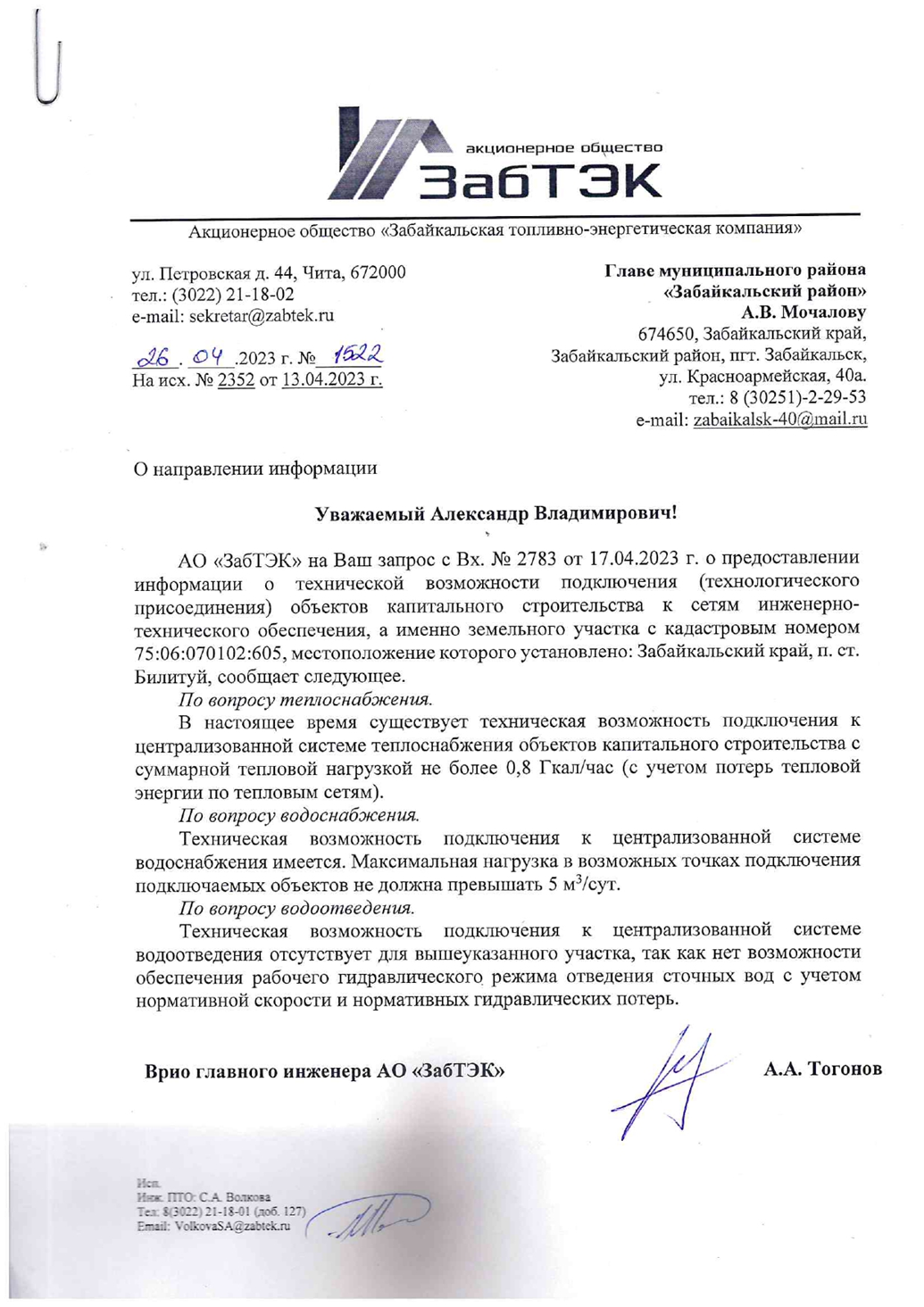 Хранение и переработка сельскохозяйственной продукцииРазмещение зданий, сооружений, используемых для производства, хранения, первичной и глубокой переработки сельскохозяйственной продукции1.15№ лотаМестоположение;кадастровый номерземельного участкаНачальная цена предмета торгов, руб.«Шаг аукциона» 3%, руб.Размер задатка (20%) для участия в аукционе, руб.1Забайкальский край, Забайкальский район, п.ст. Билитуй, с кадастровым номером 75:06:070102:605, площадью 9000 кв. метров847,8025,43169,56(заполняется индивидуальным предпринимателем, физическим лицом)Паспортные данные: серия……………………№ …………………………, дата выдачи «…....» ………………..….г.Кем выдан…………………………………………………………………………………………….Адрес регистрации по месту жительства …………………………………………………………………………………...................................Адрес регистрации по месту пребывания…………………………………………………………………………………………………………Контактный телефон ………………………………………………………………………………..Дата регистрации в качестве индивидуального предпринимателя: «…....» ……г. …………….ОГРН индивидуального предпринимателя №……………………………………………………..(заполняется юридическим лицом)Адрес местонахождения………………………………………………………………………………Почтовый адрес………………………………………………………………………………………..Контактный телефон….…..…………………………………………………………………………..ИНН №_______________ ОГРН №___________________Представитель Претендента2………………………………………………………………………...(Ф.И.О.)Действует на основании доверенности от «…..»…………20..….г., № …………………………..Паспортные данные представителя: серия …………№ ……, дата выдачи «…....» …….…… .г.кем выдан ……………………………………………………………………………..………………Адрес регистрации по месту жительства ……………………………………………………………Адрес регистрации по месту пребывания……………………………………………………………Контактный телефон ……..…………………………………………………………………………Дата аукциона: ….……………. № Лота………………  Наименование Объекта (лота) аукциона................................................................................................Адрес (местонахождение) Объекта (лота) аукциона …………………………………………………Администрация муниципального района «Забайкальский район»Юридический/почтовый адрес: 674650, Забайкальский край, Забайкальский район, пгт. Забайкальск, ул. Красноармейская, 40 АИНН/КПП 7505000358ОГРН 1027500546611e-mail: zabaikalsk-40@mail.com___________________________А.В.Мочалов__________________________________паспорт: _________ выдан ______ __________________________________ __________________________________адрес: ______________________________________________________________ __________________________________Телефон: _________________________________________________ (ФИО)